附件1交通指南地址：吉林雾凇宾馆（吉林市龙潭区龙潭大街29号）二、交通方式地图：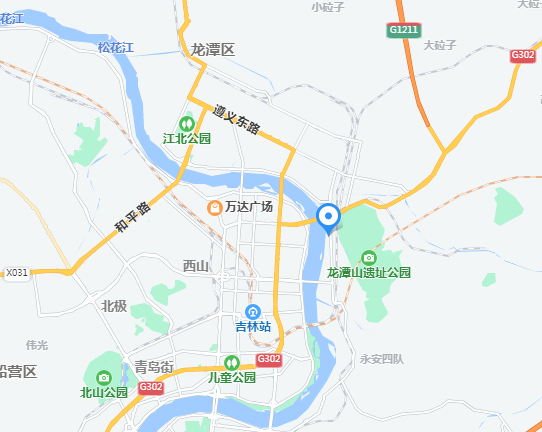 始发地出租车车程及费用公交车路线长春龙嘉机场90公里，车程70分钟，费用200元左右乘坐动车长吉高铁（吉林方向）至吉林火车站西广场出口，步行1.4公里巴虎屯公交站转乘公交43路车至雾凇宾馆站即到吉林高铁站6公里，车程15分钟，费用15元左右步行1.4公里巴虎屯公交站乘公交43路车至雾凇宾馆站即到；步行至吉林西广场公交站乘坐48路至延安路转乘72路至雾凇宾馆站步行184米即到；步行至吉林市西广场站乘坐12路至龙潭山公园转乘76路至雾凇宾馆即到吉林客运总站6公里，车程15分钟，费用15元左右步行1.4公里巴虎屯公交站乘公交43路车至雾凇宾馆站即到；步行至吉林西广场公交站乘坐48路至延安路转乘72路至雾凇宾馆站步行184米即到；步行至吉林市西广场站乘坐12路至龙潭山公园转乘76路至雾凇宾馆即到